Задания школьного этапа Всероссийской олимпиады школьников по географии 2019-2020 учебный год.                                                                           8 класс.Время выполнения заданий - 90 минут. Максимальное количество баллов – 65 . I ТЕСТОВЫЙ  РАУНД1.Какой вклад в историю географических открытий внёс Джеймс Кук?А) Исследовал и нанёс на карту восточное побережье АвстралииБ) Первым из европейцев достиг берегов Северной АмерикиВ) Совершил первое кругосветное путешествиеГ) Первым из европейцев достиг берегов Индии2. У истоков освоения Арктики и Северного морского пути стояли Д. и Х. Лаптевы. Какой из перечисленных географических объектов назван в память братьев Д. и X. Лаптевых?А)Залив  Б) море  В) архипелаг Г) полуостров3. Какую из перечисленных карт нужно использовать, чтобы определить среднюю температуру воздуха в июле на побережье Средиземного моря?А) растительности   Б) климатическую   В) природных зон     Г) физическую4. Образование какой из перечисленных пустынь связано с холодным течением?А) Гоби         Б) Ливийская       В) Намиб      Г) Кызылкум5.Какое из перечисленных океанических течений холодное?А) Перуанское     Б) Гольфстрим       В) Бразильское       Г) Гвинейское6. На каком из перечисленных островов имеются действующие вулканы?А) Мадагаскар     Б) Ирландия       В) Куба       Г) Хонсю7. Воздух тропосферы более чем наполовину состоит изА) азота Б) кислорода В) углекислого газа  Г) водорода8. Уссурийский тигр и панда являются представителями животного мираА) Северной Америки     Б) Австралии        В) Евразии        Г) Южной Америки9. В каком из  перечисленных высказываний содержится информация о режиме реки Северной Двины?А) Как правило, Северная Двина освобождается ото льда в середине апреля – начале мая. Начало ледостава – в октябреБ) Территория бассейна Северной Двины расположена в зоне тайги с преобладанием хвойных (еловых и сосновых) лесовВ) В дельте Северной Двины ежегодно образуются, а затем размываются островаГ) В среднем течении Северная Двина протекает в обширной долине.10.Какой из перечисленных действующих вулканов Евразии является самым высоким?А) Этна                  Б) Везувий              В) Фудзияма           Г) Ключевская Сопка11.В какой из перечисленных стран влажные экваториальные леса занимают наибольшую площадь?А) Бразилия               Б) Чили                В) Аргентина              Г) США12. На каком из перечисленных материков находятся озёра Мичиган и Онтарио?  А) Северная Америка         Б) Австралия        В) Южная Америка       Г) Африка 13. Юрта относится к числу выдающихся достижений кочевой цивилизации. Традиционным жилищем какого из перечисленных народов является юрта?А) буряты           Б) грузины          В) молдаване         Г) болгары14. Какой из перечисленных видов природных ресурсов относится к исчерпаемым возобновимым?А) каменный уголь          Б) нефть           В) почвенные           Г) энергия солнца15. С какой из перечисленных стран Россия имеет и сухопутную, и морскую границу?А) Норвегия          Б) Белоруссия        В)Китай         Г)Монголия16. Крайняя южная точка территории России расположена на территорииА) Республики Алтай                   В) Краснодарского края Б) Приморского края                    Г) Республики Дагестан17. Туристические фирмы разных стран разработали слоганы для 2 стран (рекламные лозунги) для привлечения туристов в свои страны. Установите соответствие между слоганами и странами: к каждому элементу первого столбца подберите соответствующий элемент из второго столбца.18 По какому  проливу  проходит морская граница между Россией и США?А) Керченский          Б) Берингов              В) Лаперуза       Г) Вилькицкого19. Современная реклама не устаёт предлагать самые лучшие сорта кофе. А где родина этого ароматного напитка?
А) Эфиопия               Б) Колумбия             В) Иран             Г) Турция20. Бассейну Тихого океана не принадлежит река:А) Амур                   Б) Хуанхэ                   В) Янцзы           Г) ЛенаII  АНАЛИТИЧЕСКИЙ  РАУНДЗадание 1Название какого российского города можно составить из букв, которые встречаются в названии острова, известного по этому мультфильму? (1 балл)А) Самара		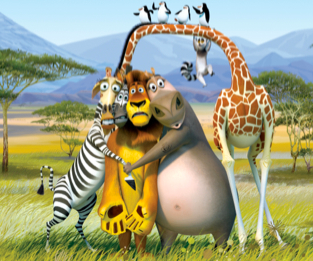 Б) Брянск		В) Москва		Г) РостовЗадание 2 Расположение каких проливов  на карте указано неверно? (2б)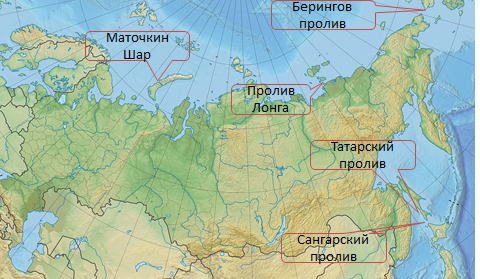 Ответ:____________________________________________________________________Задание 3Какой цифрой на карте обозначено примерное расположение Мёртвого моря? Дайте его характеристику.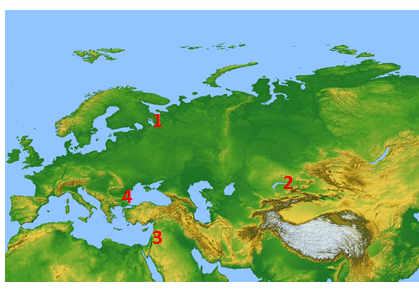 Ответ:___________________________Материк_________________________На границе каких стран находится _________________________Характеристика воды______________________________________________________________________________________________РазмерыЗадание 4Распредели реки по бассейнам океанов. (9 баллов)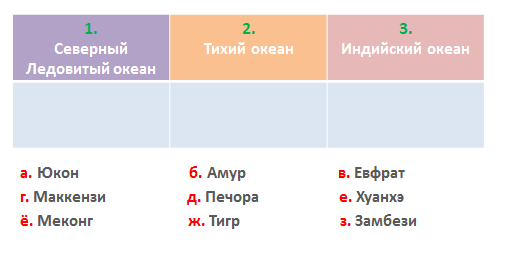 Задание 5.Название свое этот пролив получил от французского мореплавателя Ж.Ф. Лаперуза, который исследуя этот район Тихого океана, принял пролив за залив, омывающий полуостров, а местное население - за татар. Но в действительности этот полуостров оказался островом, он отделяется от материка довольно узким проливом, через который ходит теперь морской паром. Выдающийся русский мореплаватель Г.И. Невельской исправил почти все ошибки, а что касается последней, то хоть и известно, что на берегах пролива живут не татары, а удэгейцы, за ним так и закрепилось ошибочное название пролива. Назовите остров и проливОтвет:__________________________________________________________Задание 6.Определите, какими буквами обозначены на карте горы: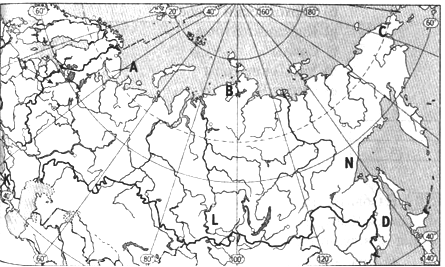 1)	Саяны	              3)	Сихотэ-Алинь2)	Бырранга	  4)	ХибиныЗадание 7.Удивить своих коллег На совещание в Министерстве обороны командующие каждого из четырех флотов Российской Федерации в качестве угощения привезли рыбу, выловленную вблизи расположения крупнейших баз этих флотов. Из каких городов-портов России прибыли участники совещания? Предположите, рыбу, каких видов привезли моряки, чтобы удивить своих коллег. СЛОГАНСТРАНА